   PurposeThis pamphlet explains how personal information about you and your health is recorded and managed in our practice. We also have a written privacy policy describing how we manage personal information. You can receive a copy of our policy free of charge upon request or access it via our practice website.Personal informationThe ‘personal information’ we collect includes your name, date of birth, address/es, contact details, Medicare number, healthcare identifiers and health fund details. Medical information may include medical history and any care you may need. GPs need information about your past and present health in order to provide you with high-quality care. Our practice follows the guidelines of the RACGP’s Handbook for the management of health information in general practice, 3rd edition (the Handbook). The Handbook incorporates federal and state privacy legislation, and the Australian Privacy Principles, which requires that your personal information is kept private and secure. Your medical recordsThis practice takes steps to ensure that your medical records:are accurate, complete, well-organised and legibleare up-to-datecontain enough information to allow another GP to care for youcontain a summary of your care can be used to remind you, with your permission, to return for follow up, check-ups and reviews.If you are uncertain why information is being requested, please ask your GP or the practice staff. If you wish to remain anonymous while accessing healthcare services, please talk to the practice staff.Providing your information to other GPs In this practice, it is normal for all GPs to have access to your medical records. If you have any concerns about this please discuss them with your GP or practice staff.It is important that other people involved in your care, such as medical specialists and other healthcare professionals, are informed of the relevant parts of your medical history, so they can provide the best care for you. Your GP will let you know when this is necessary.Providing your information to othersGPs respect your right to decide how your personal information is used or shared. For example, this may be sharing your health information with specialist doctors. Personal information that identifies you will only be sent to other people with your consent, unless there are exceptional circumstances. Gaining your consent is the guiding principle used by this practice in using and sharing your information.Our practice will not share your personal health information with anyone else or another organisation unless:you have consented to this sharing, orthey are legally obliged to disclose the information, in which case your GP will first discuss with you the information that she or he is legally obliged to disclose, or the information is necessary for you to obtain Medicare payments or other health insurance rebates, orthere is an overriding public health and safety interest in the release of the information.In the above cases, only information necessary to meet the requirements will be provided. Your health information will not ordinarily be sent overseas unless:you are informed and provide consent for this to occur, and the overseas country receiving the information has privacy laws that are very similar to the Australian Privacy Principles.Using health information for quality improvement and researchThis practice may use patient health information to assist in improving the quality of care we give to all our patients, by reviewing the treatments used in the practice.Your information held by the practice may be used in research projects to improve healthcare in the community; however, this information will not include data that can identify you.The information used for research, including the publication of research results, will not be in a form that would allow you to be identified, unless the research serves an important public interest. In such cases, identifiable medical records can be used for medical research without your consent under guidelines issued by the Australian Government. Before providing such identified information, your GP will discuss with you the information that she or he is obliged to disclose.Security of information in the practiceAustralian privacy legislation applies to all personal health information recorded in electronic and paper records. All records must be kept secure to protect against unauthorised access. This practice complies with these requirements to protect your information.  We want to hear from you about your feedback
​ We encourage your feedback to improve our service.      Feel free to speak to any staff member regarding any complaints or problems you may be experiencing. Written feedback is also welcomed through our suggestion box in the waiting room, or you can put it in writing by either letter or email. Several options are available if you wish to take the matter further, including the Medical Complaints Commission 1800 136 066, the AMA, or AHPRA (Australian Health    Practitioner Regulation Agency).Access to your health informationYou may ask practice staff about any aspect of your healthcare, including information contained in your record. You can request access to your medical record and any other information the practice records about you. If you request access to your medical record, your GP will need to consider if there may be a risk of physical or mental harm to you or any other person that may result from disclosure of your health information. Your GP may need to remove any information that will affect the privacy of other individuals.Sharing information is important for good communication between you and practice staff. Your GP is able to provide a full explanation of the health summary or medical record you are provided access to. Depending on what is involved, you may be asked to contribute to the cost of providing the information.Direct marketingThis practice does not engage in direct marketing. Resolving concerns regarding the privacy of your health informationIf you have any concerns regarding the privacy of your personal health information or the accuracy of the information held by the practice, you should discuss these with practice staff. Inaccurate information can be corrected or your concerns noted in your record. For legal reasons, the original notes will be retained.This practice uses CCTV surveillanceTo assist in providing a safe physical environment. The area includes, reception, waiting, corridors and car park      ContactsIf you have questions or a complaint about the privacy   of your personal information, please ask to speak to the privacy contact officer at the practice. 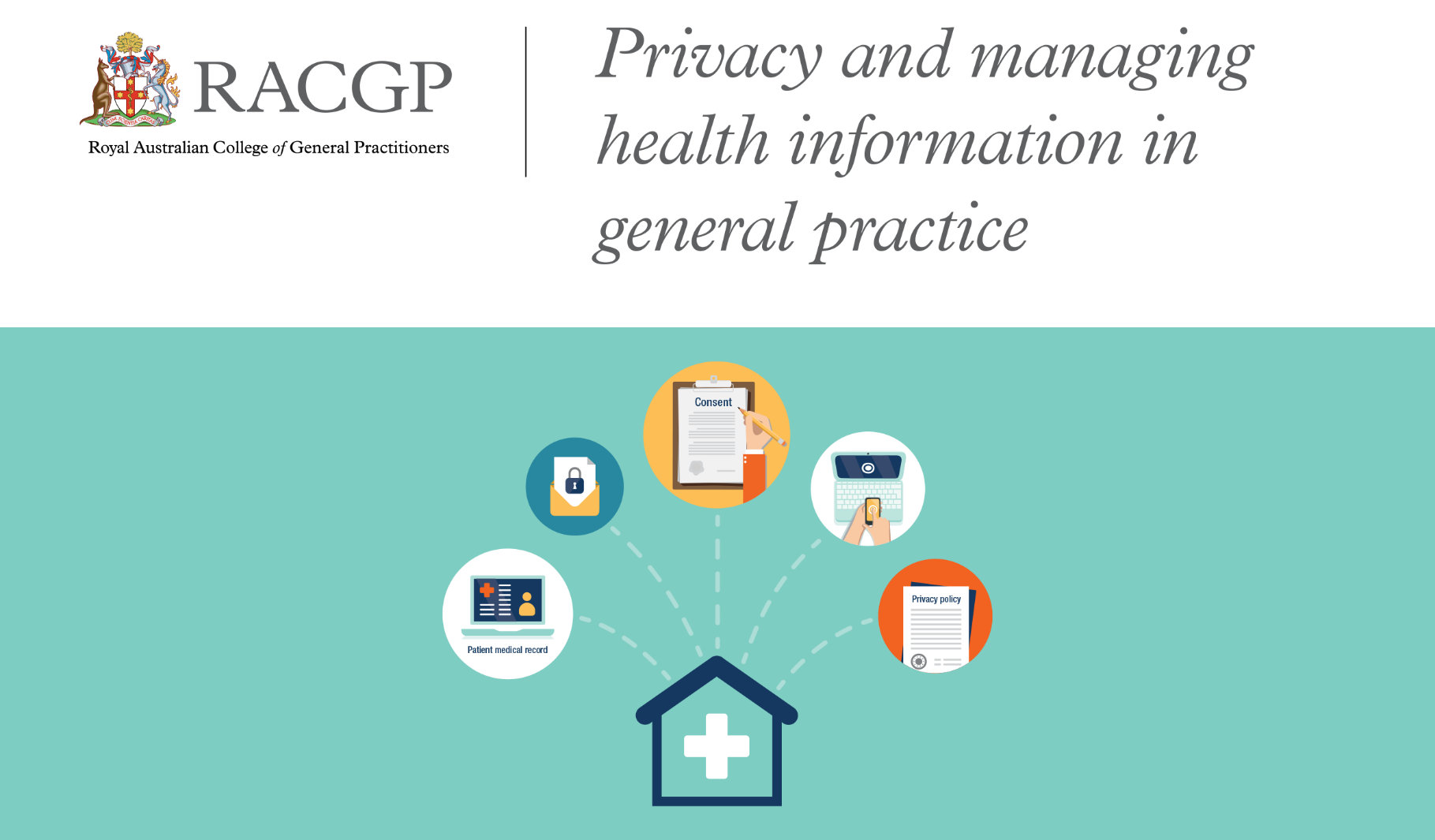 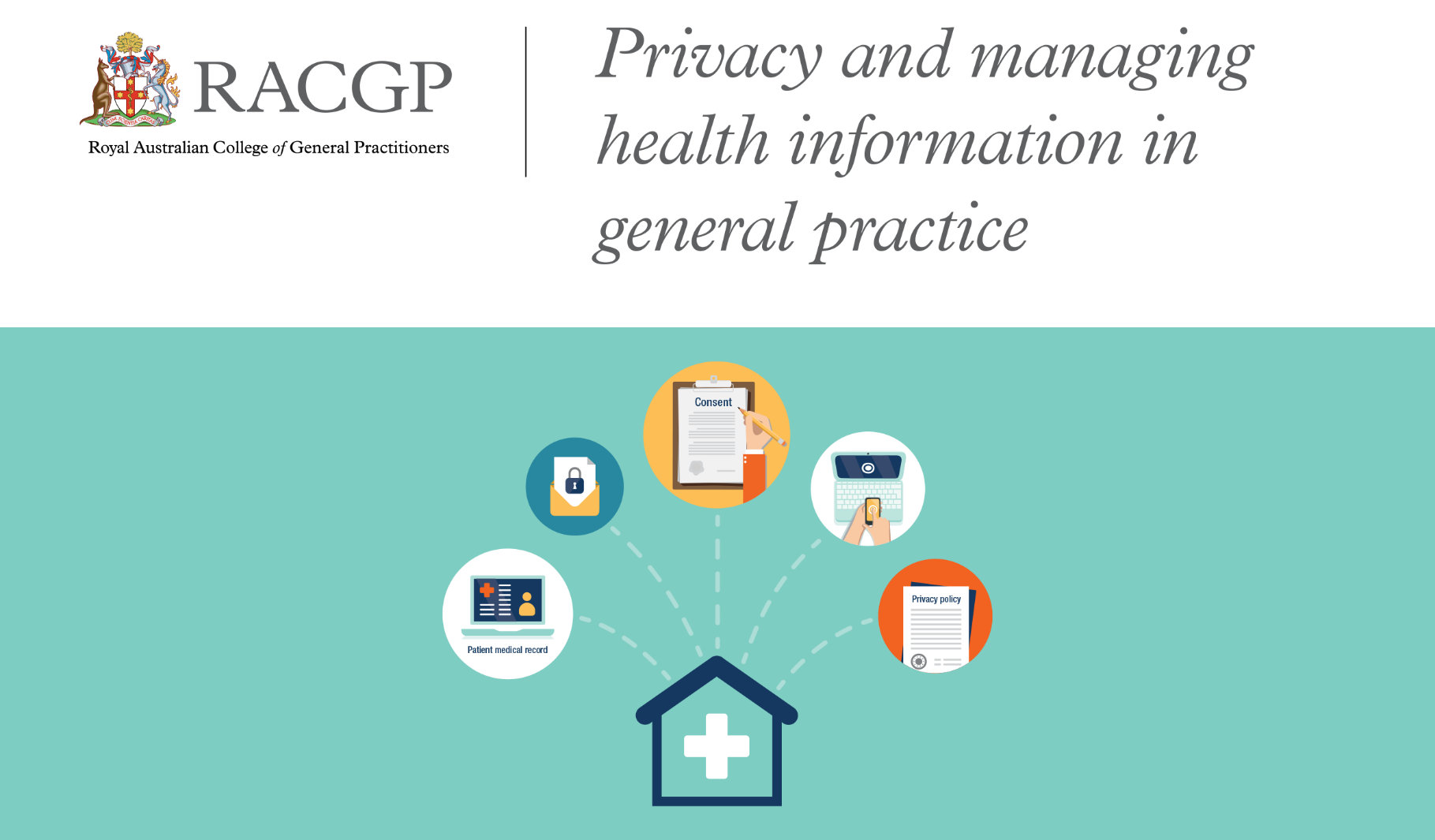 Further information on privacy legislation is available from:Office of the Australian Information Commissioner1300 363 992www.oaic.gov.auACT Health Services Commissioner02 6205 2222www.hrc.act.gov.au/healthHealth and Disability Services Complaints Office Western Australia – 1800 813 583   www.hadsco.wa.gov.au/home/index.cfm  Information and Privacy Commission   New South Wales – 1800 472 679  www.ipc.nsw.gov.au/privacy/ipc_index.html  Office of the Health Services Commissioner  Victoria – 1300 582 113  www.health.vic.gov.au/hsc/index.htm  Office of the Information Commissioner   Northern Territory – 1800 005 610  https://infocomm.nt.gov.au  Office of the Information Commissioner   Queensland – 07 3234 7373  www.oic.qld.gov.au  Ombudsman Tasmania  1800 001 170  www.ombudsman.tas.gov.au Health and Community Services Complaints      Commissioner (HCSCC)   South Australia – 08 8226 8666   www.hcscc.sa.gov.au